Здравствуйте ребята и родители. Предлагаю Вам выполнить работу.Вы можете воспользоваться предложенными схемами или собрать свое по фантазии.Жду Ваших работ. С уважением Гусева О.В. 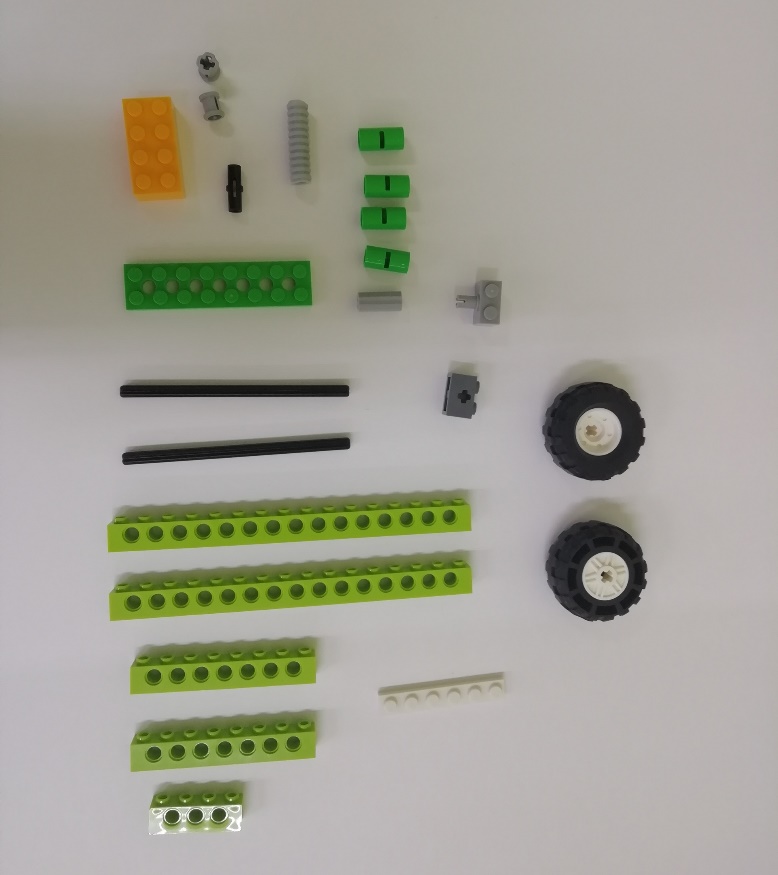 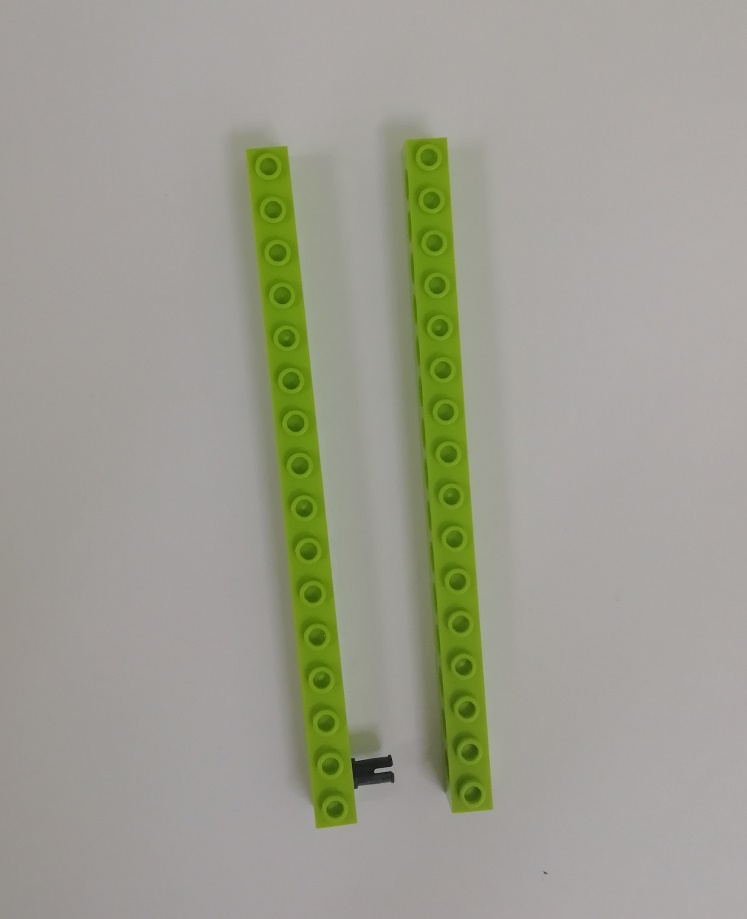 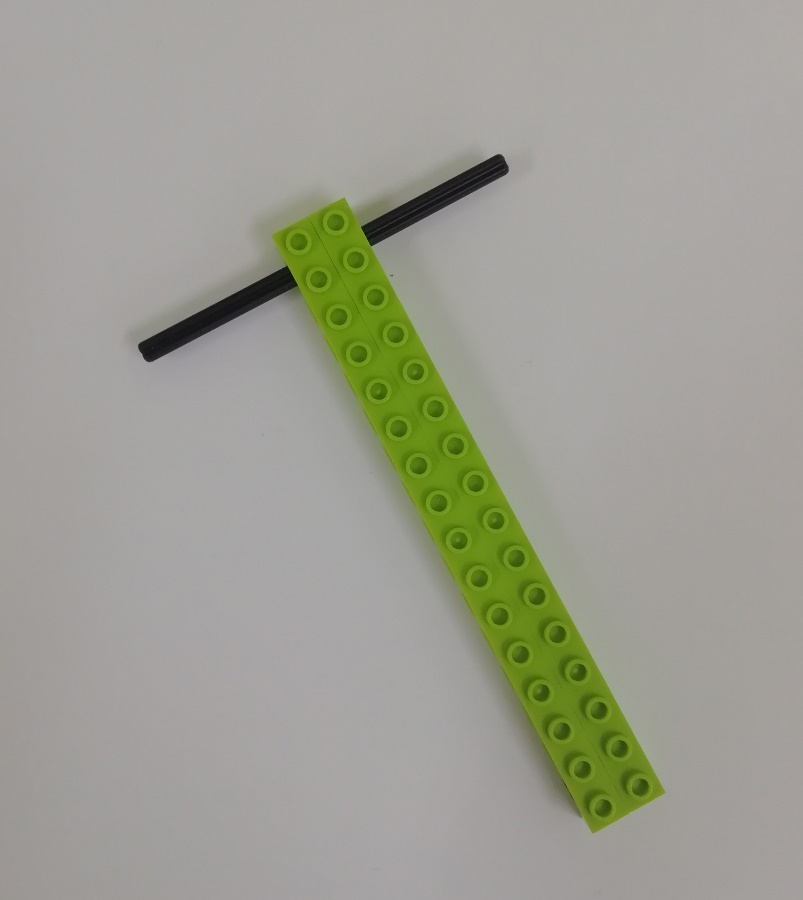 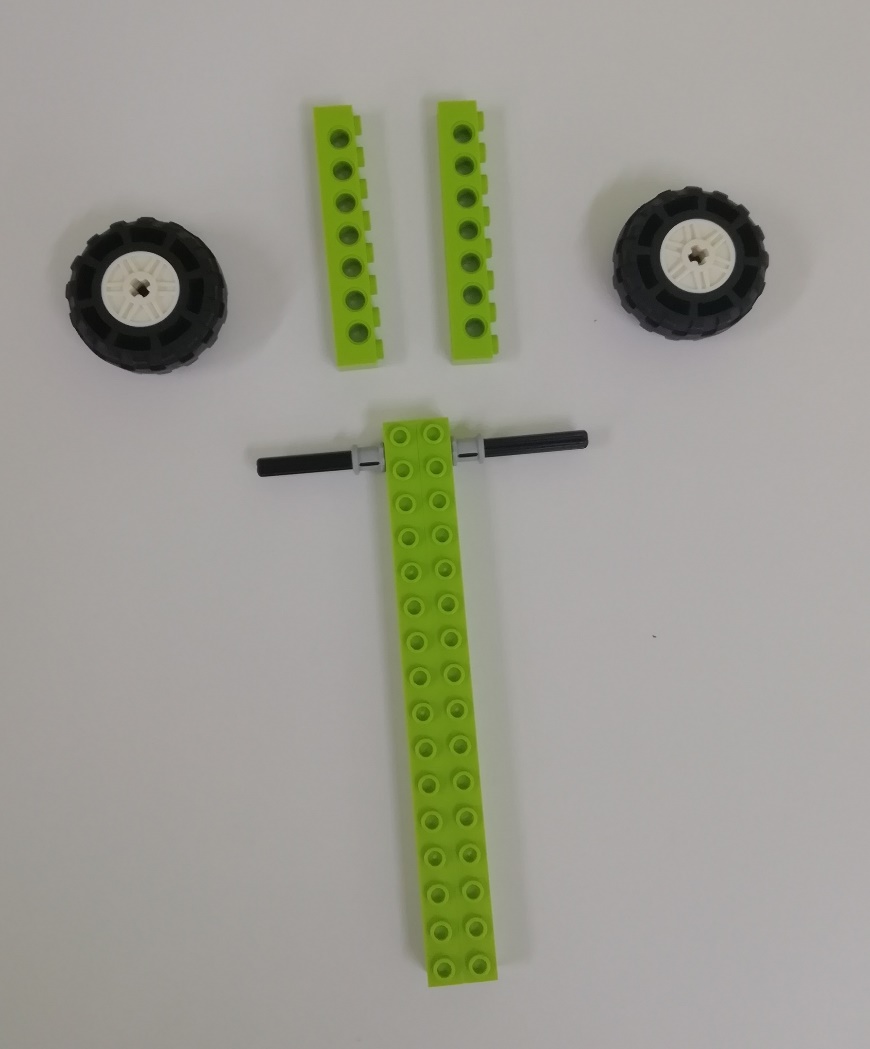 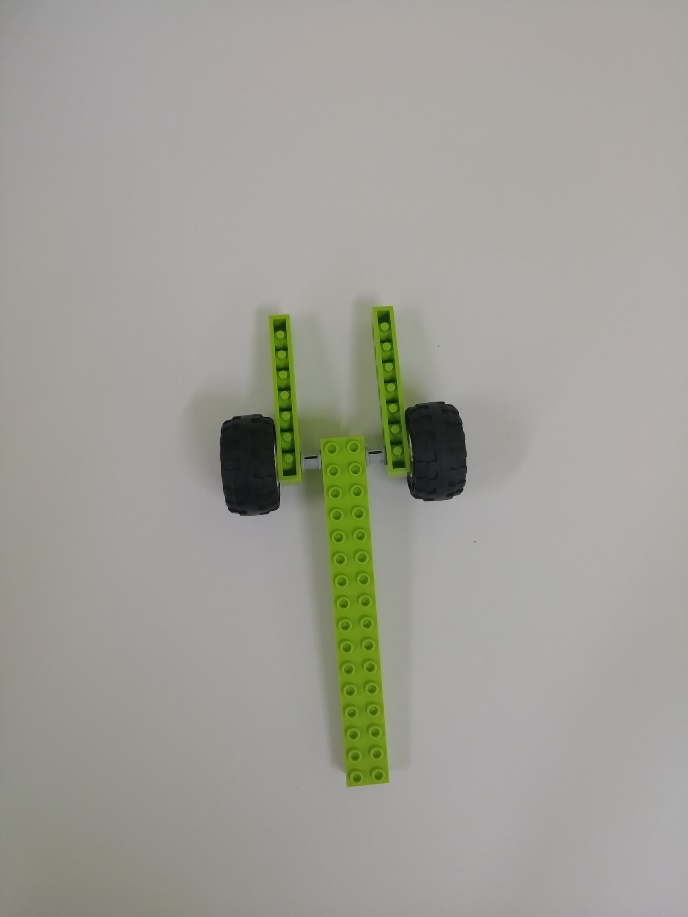 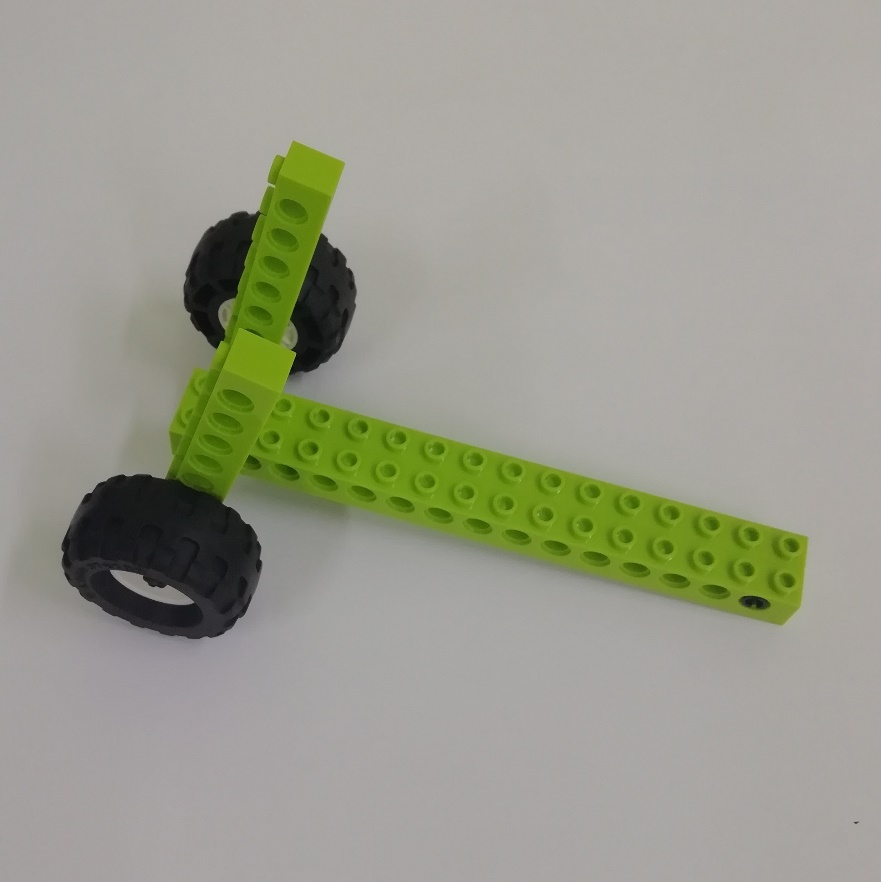 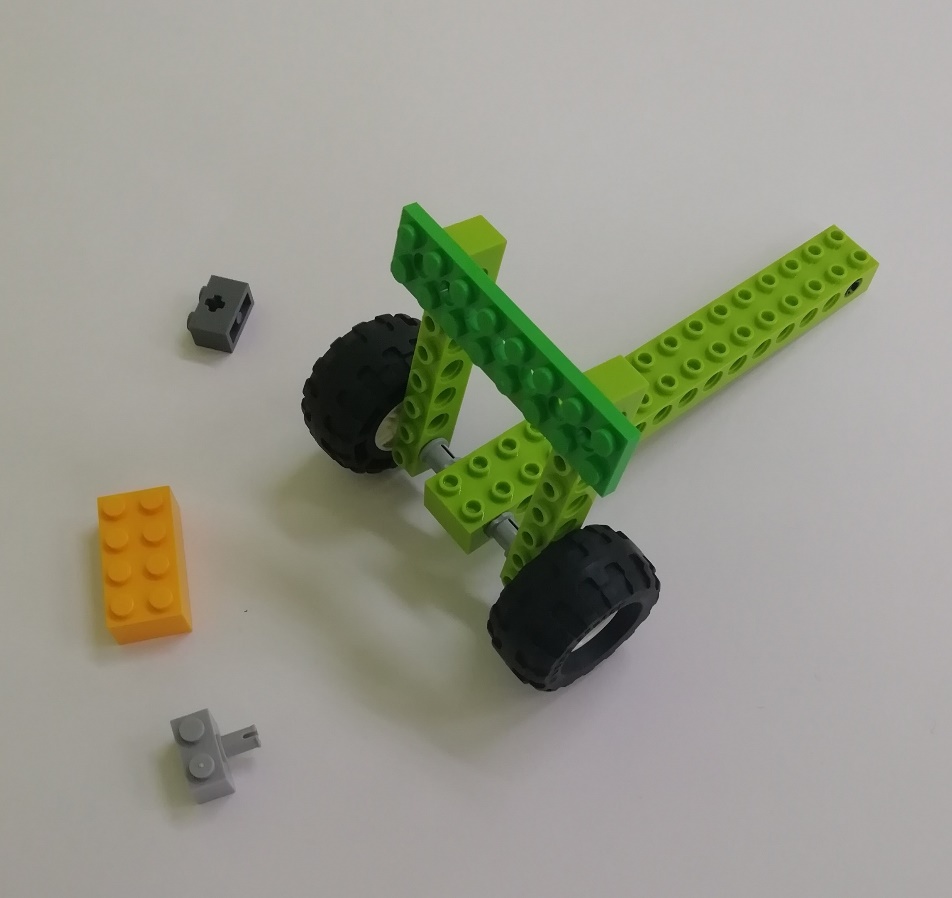 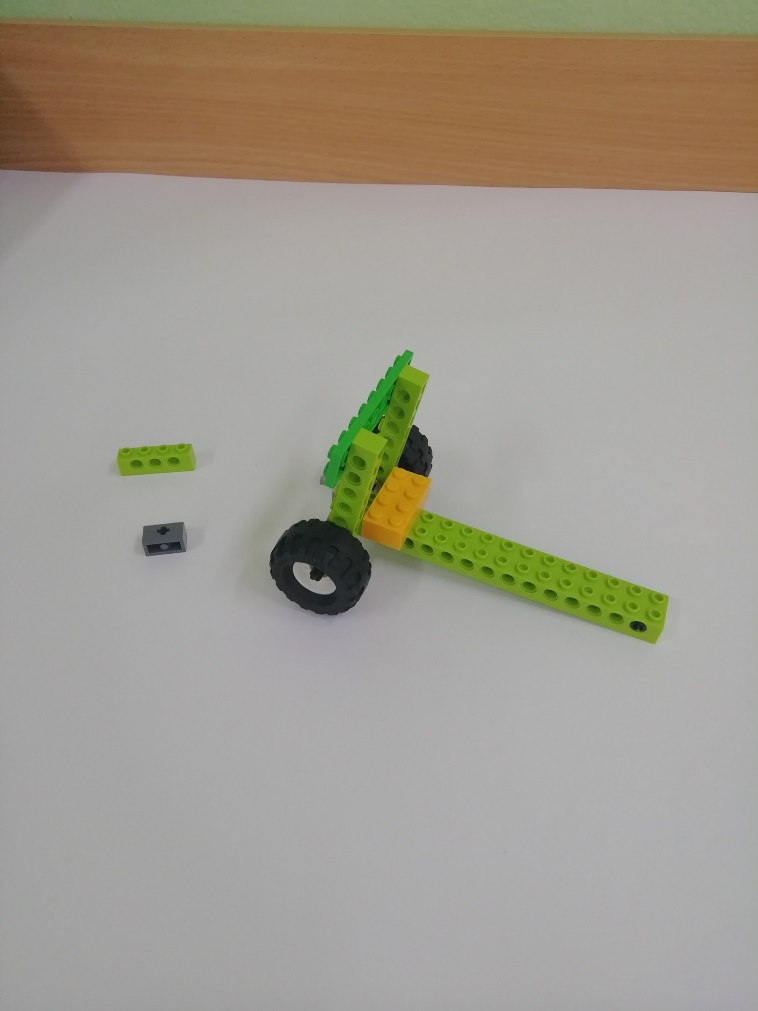 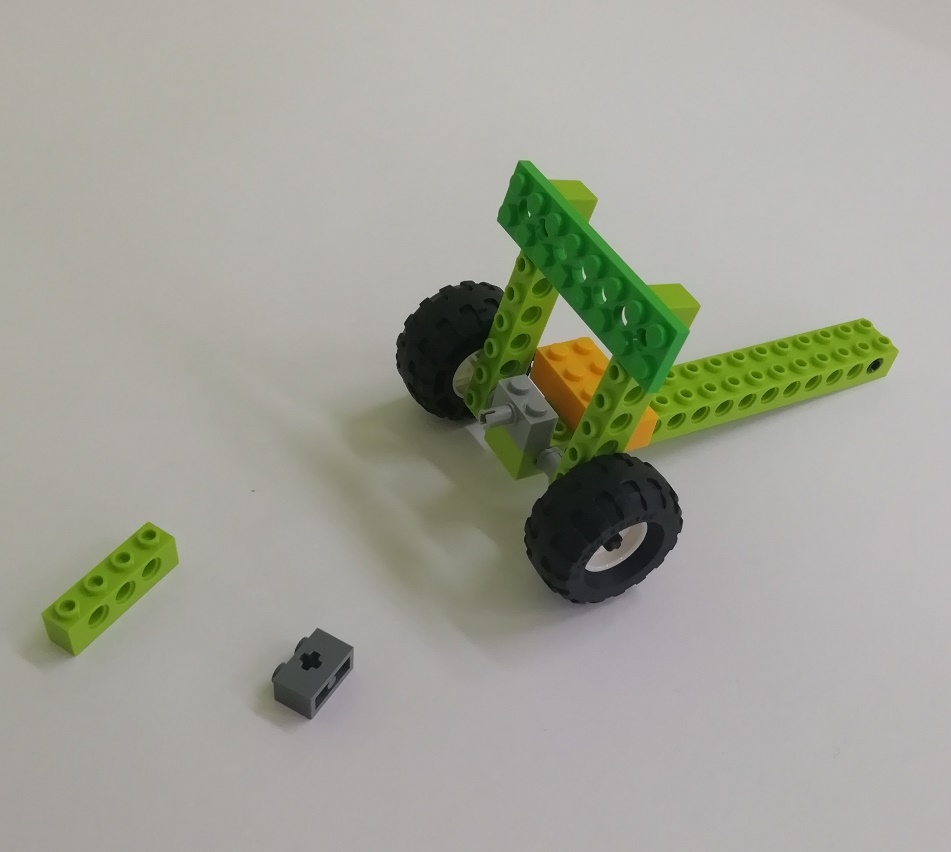 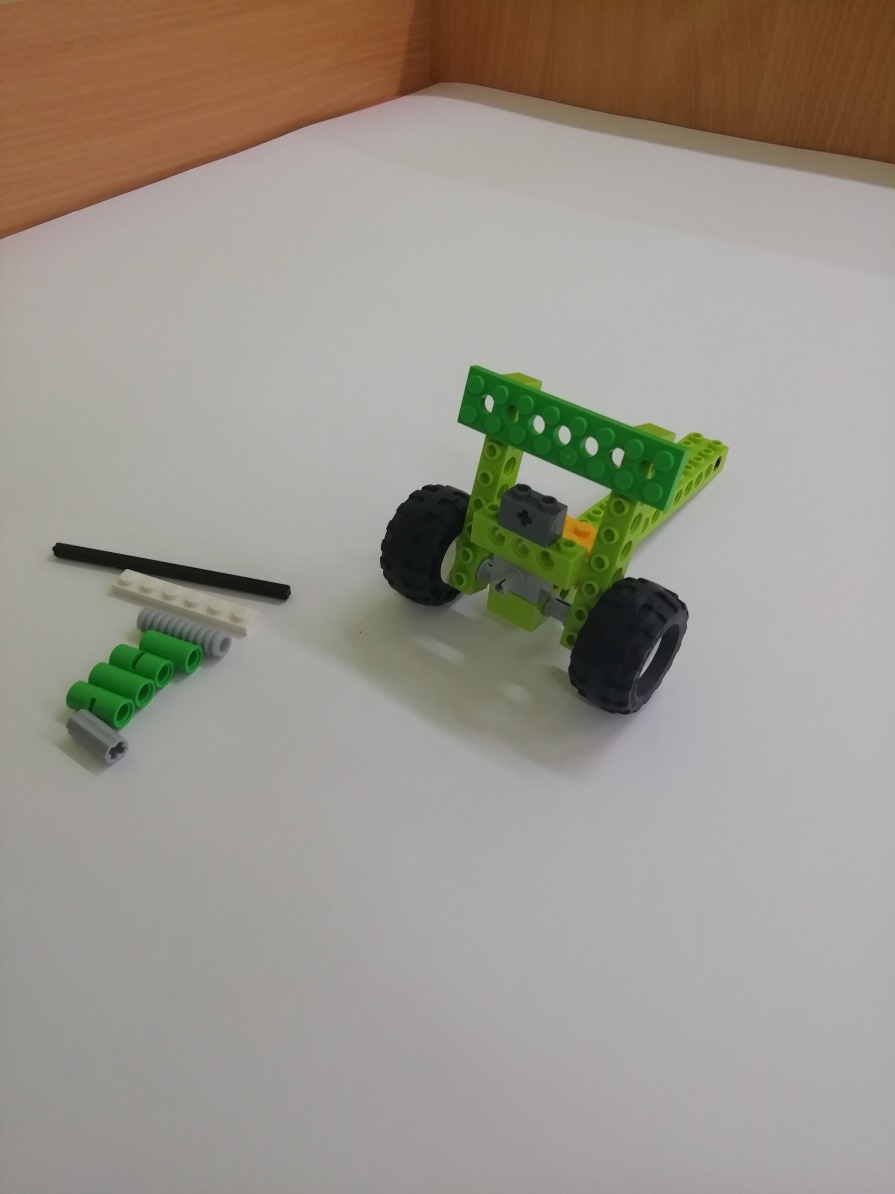 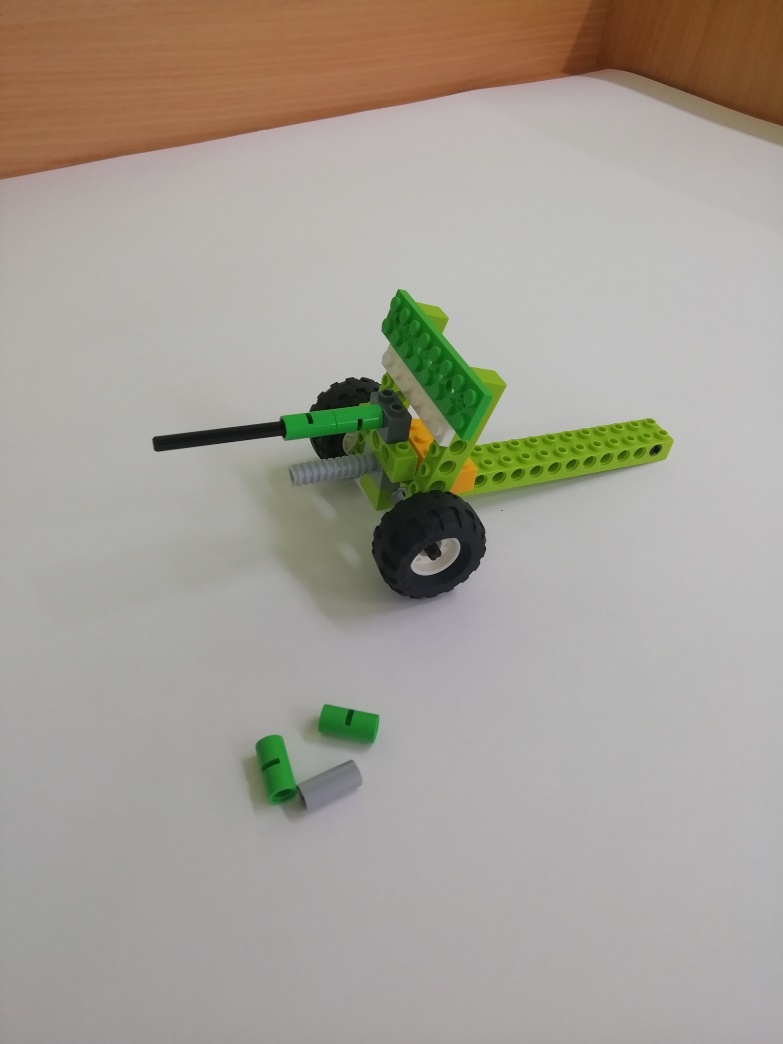 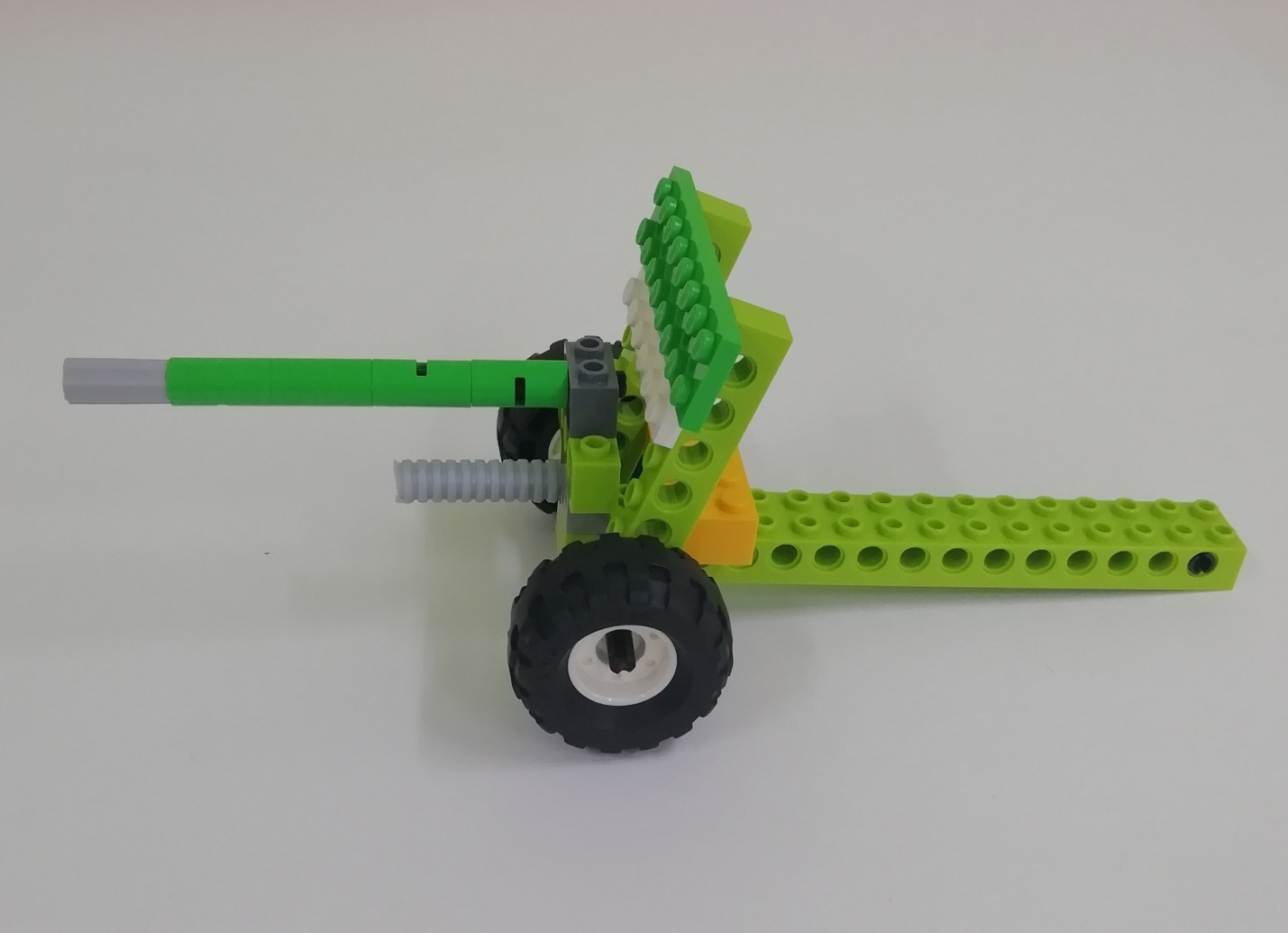 